Cheerleading Tryout Scoresheet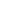 Group #:Candidate:Candidate:Candidate:Candidate:0 – No Performance0 – No Performance 1 - Poor 2 -  Fair 2 -  Fair 2 -  Fair 2 -  Fair 2 -  Fair 2 -  Fair 3 - Good 3 - Good 3 - Good 3 - Good4 - ExcellentEntranceEntranceEntranceEntranceEntranceRatingRatingRatingRatingRatingRatingRatingRatingTotalSpiritSpiritSpiritSpiritSpirit00122234VoiceVoiceVoiceVoiceVoice00122234Facial ExpressionsFacial ExpressionsFacial ExpressionsFacial ExpressionsFacial Expressions00122234Overall EntranceOverall EntranceOverall EntranceOverall EntranceOverall Entrance00122234JumpsJumpsJumpsJumpsJumpsRatingRatingRatingRatingRatingRatingRatingRatingTotalHer keyHer keyHer keyHer keyHer key00122234Toe-TouchToe-TouchToe-TouchToe-TouchToe-Touch00122234Optional JumpOptional JumpOptional JumpOptional JumpOptional Jump00122234TumblingTumblingTumblingTumblingTumblingRatingRatingRatingRatingRatingRatingRatingRatingTotalCartwheelCartwheelCartwheelCartwheelCartwheel00122234Round offRound offRound offRound offRound off00122234Back WalkoverBack WalkoverBack WalkoverBack WalkoverBack Walkover00122234Back HandspringBack HandspringBack HandspringBack HandspringBack Handspring00122234DanceDanceDanceDanceDanceRatingRatingRatingRatingRatingRatingRatingRatingTotalSynchronizationSynchronizationSynchronizationSynchronizationSynchronization00122234SharpnessSharpnessSharpnessSharpnessSharpness00122234Facial ExpressionsFacial ExpressionsFacial ExpressionsFacial ExpressionsFacial Expressions00122234Knowledge of DanceKnowledge of DanceKnowledge of DanceKnowledge of DanceKnowledge of Dance00122234Knowledge of ChantKnowledge of ChantKnowledge of ChantKnowledge of ChantKnowledge of Chant00122234StuntsStuntsStuntsStuntsStuntsRatingRatingRatingRatingRatingRatingRatingRatingTotalTechniqueTechniqueTechniqueTechniqueTechnique00122234Difficulty LevelDifficulty LevelDifficulty LevelDifficulty LevelDifficulty Level00122234Overall EffectOverall EffectOverall EffectOverall EffectOverall Effect00122234